1	CALA Host Affiliate Model	12	CALA helps you:	13	Tell CALA What You Need	14	Overview of our Affiliate Model for facilities wishing to host CALA Educational Events	25	Booking a CALA Event is SIMPLE and SEAMLESS!	36	Benefits of Hosting A CALA Event	5CALA Host Affiliate ModelIf you did not find a current offering for the course, specialty or workshop that you are interested in, on www.calainc.org, why not consider hosting the event at your facility. The new CALA Host Affiliate Model provides all the information and assistance you need to make your event successful. CALA helps you:Organize the training event quickly and efficientlyChoose the training course, clinic, or workshop that best meets your needsLearn about the latest in Aquafitness, Aqua Yoga, Aqua KickBox, Water Running, HydroRider and Healing Waters: Aquatic Post-Rehabilitation trends, research and programming ideasEarn income or offset training costs for your facility by hosting eventsProvide options for subsidizing your staff Tell CALA What You NeedTo assist CALA in providing the best service possible, we ask that you complete this 'Training Request Form' and email it back to cala_aqua@mac.comOverview of our Affiliate Model for facilities wishing to host CALA Educational EventsBelow is a quick overview of our, streamlined affiliate model for facilities wishing to host CALA Educational Events. We hope this outline is helpful to you. There are many benefits of hosting a CALA Based Event, and we look forward to speaking with you soon! The CALA Host-Affiliate Model was designed to assist facilities when planning quality, educational aquafitness and related events, ensuring a smooth and simple process for all. You can choose to host a CALA Foundations of Vertical Water Training Pre-requisite Course (VWT) and a variety of CALA Specialty Training and Certification Courses:  Healing Waters: Aquatic Post-Rehabilitation: Aqua Arthritis & Joint Disorders, Water Running, Aqua Kick Box, Aqua Yoga, Aqua Pre & Post Natal, HydroRider and Introductory Clinics (8 hours) and Continuing Education Workshops (CECS – 2 – 6 hours) (over 100 exciting topics available). With this model, we have many wonderful resources for you - Marketing Tips & Techniques to generate additional registrations, Ideas for creating a Facility Centre of Excellence, Sample Checklists to make planning easy. Potential Income for your facility! When hosting a CALA Event, facilities receive a percentage of the income collected from registrations. This affiliate income can be used towards paying the CALA Trainer (fees and travel), to subsidize participant and/or staff fees, or to reinvestment in future training opportunities. With regard to travel costs, every effort is made to utilize the skills of locally based trainers. To save your facility valuable time, CALA handles all registrations. Participants have the option of calling or emailing to register. To provide value and peace of mind, all CALA Host-Affiliate Workshops and Specialty Courses include full Continuing Education Credits- CEC's. There is also the possibility of CEC’s with other fitness organizations (OFC, canfitpro, YMCA, etc). To ensure a professional, organized event, Sample Posters are provided; all you need to do is fill in your facility details and we will do the rest! To increase your facility¹s exposure, we market and promote your event to our confidential CALA database of members and contacts (through the CALA "Upcoming Events" emails, CALA Website and phone campaigns). Other marketing plans are the responsibility of the facility and we would be pleased to provide success stories and unique ideas from past events. Booking a CALA Event is SIMPLE and SEAMLESS!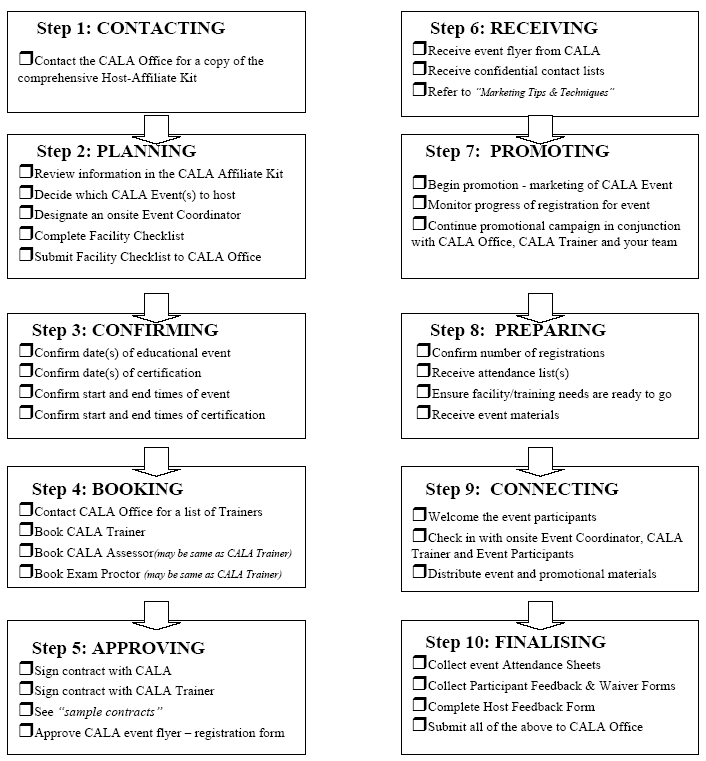 Benefits of Hosting A CALA EventPartnering with a firmly established company with a strong reputation for excellenceOffering state of the art, leading edge programs based on skillful leadership and participant satisfactionEarning income for your facilityIntegrating new programs while maintaining and respecting the status quo of existing leaders, trainers and classesStreamlining leadership development with a proven system of foundation and specialty courses, conferences, guest classes and workshopsSaving thousands of dollars by identifying the essential equipment only - learning to use the water as the training toolEliminating storage requirements of equipmentProviding ongoing research and developmentProducing trend-setting programs to keep leaders and participants satisfied and motivatedCreating a network of mentors to coach new leadersBuilding a community of leaders and participants who work together to create an inclusive and supportive team spiritSelecting appropriate programs for your facility, from a wide range of classes, to meet the diverse needs of the populationCreating a ‘centre of excellence’ for aquafitness and associated programs within the facilityBuilding a library of resources accessible to leaders, participants and other members of the communityOffering subsidized, custom designed staff trainingPlease type or print clearly in black ink & email back the completed form to CALA.Date  (yyyy, mm, dd): _______________________Check the appropriate response(s):What training courses are you interested in hosting?***	Note: In the case where potential course participants have prior education and experience with respect to fitness leadership, CALA offers a “Letter of Acceptance” that must be completed in order to bypass participation in the pre-requisite Foundations of Vertical Water Training Course.  Once the candidate is accepted and given permission to bypass the VWT course, they must purchase a VWT manual and successfully complete an open book theory exam before proceeding to a Specialty Training and Certification course.When you would like to host the event?Has your facility hosted a CALA event before?     _ _yes ____no ____not sureIf yes, which one: ________________________________________________ When (approx. date)How many participants will be attending?  ____________________________Would you like to invite outside instructors/participants to the course? (This is a great way to increase revenue for hosting the course and provides valuable exposure to your facility)     ___yes ____no ____not sureWhat are your goals in hosting this event? (check all that apply)What is your budget for this event? (approx.) ____________________________How did you hear about CALA? When is the best time for the CALA Host Affiliate Manager to follow up with you? Day: Any day through the work week in the mornings or at home in the evenings.    ______   AM    or      _______  PM:Prefer  :  Phone______________ Email____________ either____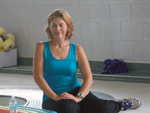 Thank you!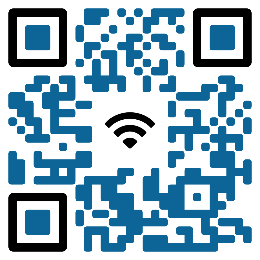 Charlene Kopansky, President and OwnerPlease email this information back to the CALA Office.  Your request is important to us and we will follow up 
within 24-48 hours.cala_aqua@mac.com    www.calainc.orgFacility NameLocation: (City and Province)Your NameYour TitleYour Phone (include area code)Your EmailFoundations of Vertical Water Training (VWT) (Pre-requisite Program) Note***Group Aqua Fitness Specialty Training and Certification (GAF)Healing Waters: Post Aquatic Rehabilitation Program: Aqua Arthritis Specialty Training and Certification (HW)Water Running Specialty Training and Certification (WR)Aqua Kick Box – Centre of Power Specialty Training and Certification (AKB)Aqua Natal Specialty Workshop for Continuing Education Credits (PPN)Older Adults Specialty Workshop for Continuing Education CreditsOther Workshops – 3–6hours - choice topic or need to be addressedConference:  Regional or NationalWithin the next monthWithin the next 1-3 monthsWithin the next 6 monthsImmediatelySpecific date you have in mind: (                                     )Address the need of shortage of instructors at our facilityTraining for our new or current staff who require high quality certificationContinuing education and motivation for our instructor teamEarn revenue for our facilityOngoing training and certification to create a centre of excellence at our facilityIncrease programming opportunities at our facilityOther: